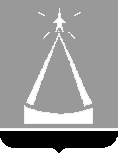 ГЛАВА  ГОРОДСКОГО  ОКРУГА  ЛЫТКАРИНО  
МОСКОВСКОЙ  ОБЛАСТИПОСТАНОВЛЕНИЕ15.11.2022 № 720-пг.о. ЛыткариноОб утверждении муниципальной программы «Социальная защита населения» на 2023-2027 годыВ соответствии со статьей 179 Бюджетного кодекса Российской Федерации, Положением о муниципальных программах городского округа Лыткарино, утвержденным постановлением главы городского округа Лыткарино от 02.11.2020 № 548-п, с учётом заключения Контрольно-счётной палаты городского округа Лыткарино Московской области по результатам проведения финансово-экономической экспертизы от 15.11.2022 № 109, поcтановляю:1. Утвердить муниципальную программу «Социальная защита населения» на 2023-2027 годы (прилагается).2. Настоящее постановление вступает в силу с 01.01.2023 года.3. Заместителю главы Администрации городского округа Лыткарино               Е.В. Забойкину обеспечить опубликование настоящего постановления                       в установленном порядке и размещение на официальном сайте городского округа Лыткарино в сети «Интернет».4. Контроль за исполнением настоящего постановления возложить                на заместителя главы Администрации городского округа Лыткарино                           Е.В.Забойкина.                                                                                                                    К.А. КравцовУТВЕРЖДЕНАпостановлением главы 
городского округа Лыткарино                                                                                                                                                                                                     от 15.11.2022 № 720-пМуниципальная программа «Социальная защита населения» на 2023-2027 годы  1. ПАСПОРТ муниципальной программы «Социальная защита населения» на 2023-2027 годы   2. Общая характеристика сферы реализации муниципальной программы, в том числе формулировка основных проблем в указанной сфере, инерционный прогноз ее развития, описание цели муниципальной программы.Муниципальная программа «Социальная защита населения» на 2023-2027 годы принята с целью обеспечения социального развития региона на основе устойчивого роста уровня и качества жизни населения, нуждающегося в социальной поддержке, демографического потенциала городского округа Лыткарино.2.1. Прогноз развития социальной сферы с учетом реализации муниципальной программы, включая возможные варианты решения проблемы, оценку преимуществ и рисков, возникающих при выборе различных вариантов решения проблемы.Пенсия за выслугу лет муниципальным служащим – это право служащих, закрепленное на законодательном уровне. Руководствуясь Законом Московской области от 28.12.2016 № 194/2016-ОЗ «О пенсии за выслугу лет лицам, замещавшим муниципальные должности или должности муниципальной службы в органах местного самоуправления и избирательных комиссиях муниципальных образований Московской области», Положением о порядке назначения, перерасчета и выплаты пенсии за выслугу лет лицам, замещавшим муниципальные должности или должности муниципальной службы в органах местного самоуправления городского округа Лыткарино Московской области, утвержденным постановлением Главы города Лыткарино от 17.03.2016 № 190-п.Несмотря на увеличение количества населения, прослеживается тенденция увеличения доли лиц пожилого возраста за счет увеличения продолжительности жизни и уменьшения смертности. При этом снижается ответственность семьи за обеспечение ухода и удовлетворение потребностей пожилых людей и инвалидов. Инвалиды и пожилые люди нередко теряют ориентацию в современном социокультурном пространстве, что имеет негативные последствия не только для них самих, но и для людей, их окружающих. Комплексная реабилитация и социальная адаптация инвалидов, создание условий для продления активного долголетия пожилых граждан являются одним из актуальных направлений в социальной сфере.Основной целью органов местного самоуправления городского округа Лыткарино является повышение качества жизни населения, в том числе и особенно людей с ограниченными возможностями.В городском округе Лыткарино достаточно развита социальная инфраструктура. Объекты, как жилые дома, магазины, городские поликлиники, аптеки, библиотеки и другие объекты социального значения. С 2022 года увеличилось введение в эксплуатацию объектов социальной, инженерной и транспортной инфраструктуры, на которых предоставляются услуги населению, соответствующие требованиям доступности для инвалидов объектов и услуг населению, и на которых обеспечено сопровождение инвалидов, имеющих стойкие расстройства функций зрения и самостоятельного передвижения, и оказание им помощи, а также надписей, знаков и иной текстовой и графической информации знаками, выполненными рельефно-точечным шрифтом Брайля и на контрастном фоне. Безусловно, многие объекты социальной инфраструктуры были построены во времена отсутствия понятия маломобильных групп и без учета их конституционных прав, которые гарантируют полное равноправие всех граждан РФ. В силу несовершенства применяемых ранее архитектурно-планировочных решений строящихся объектов при дальнейшей их реконструкции должны быть учтены СП и СНиПы. В настоящее время мероприятия социальной защиты инвалидов ориентированы в основном на оказание материальной помощи. Финансовая поддержка является мерой необходимой, но она не ориентирует общественность и самих инвалидов на развитие и использование потенциала личности, не обеспечивает условия для их интеграции в общественной жизни. В настоящее время увеличилось число работников, предоставляющих услуги населению и прошедших инструктирование или обучение для работы с инвалидами по вопросам, связанным с обеспечением доступности для них объектов и услуг.Численность населения городского округа Лыткарино на 01.01.2022 составляет 60 561 человек. В городском округе Лыткарино насчитывается более 2 599 инвалида I группы, II группы, III группы и 147 детей-инвалидов. Из них людей с нарушением опорно-двигательной системы 82 чел., инвалидов по зрению – 19 человек и глухих инвалидов – 64 человек. От общего числа населения инвалиды составляют 5,21 %. Маломобильная группа населения, в том числе пожилые люди и лица с детьми, составляет более 20% от общего числа населения городского округа Лыткарино.Столь незначительное, казалось бы, число детей-инвалидов не снижает ответственность в повышении качества их жизни, обеспечении реализации каждому ребенку права на максимально возможную интеграцию в обществе. На самом деле детей с тяжестью заболеваний, которых можно приравнять к детям-инвалидам, гораздо больше. Это дети с тяжелыми нарушениями психического развития, которые требуют особого подхода, особую форму обучения.В городском округе Лыткарино эффективная система дошкольного, общего и дополнительного образования. Об этом свидетельствуют такие показатели качества образования, как золотые и серебряные медали, полученные выпускниками; показатели муниципальной системы образования по результатам сдачи ЕГЭ. В городском округе функционирует коррекционная школа и реабилитационный центр, для реализации возможности обучаться детям с нарушениями психического развития.Реализация мероприятий по обеспечению доступности среды, а также созданию условий для повышения качества жизни инвалидов и пожилых граждан должна быть комплексной и в межведомственном взаимодействии, а также при несомненном активном участии общественных организаций и всех заинтересованных лиц. Подход в реализации мероприятий по обеспечению доступной среды должен иметь комплексный характер и может быть осуществлен только при условии последовательных и взаимосвязанных действий. С этой целью в городе была разработана муниципальная программа «Социальная защита населения» на 2023-2027 годы. Муниципальная программа «Социальная защита населения» на 2023-2027 годы направлена на продолжение реализации комплекса программных мероприятий с целью повышения качества жизни населения.Программа разработана в соответствии с основными федеральными и региональными правовыми документами.В городском округе Лыткарино остро стоит необходимость в поддержке инвалидов, людей с ограниченными возможностями. Несмотря на то, что государство выступает главным гарантом экономического обеспечения жизни тех, никто не может сделать этого самостоятельно в силу объективных причин, необходима дополнительная поддержка со стороны местных органов самоуправления. Главным результатом реализации Программы будет достижение поставленной цели и определенных задач в рамках Программы по формированию доступной среды. К одной из наименее защищенных групп населения в настоящее время относятся пожилые люди, люди преклонного возраста. Постоянное возрастание доли пожилых людей является социально-демографической тенденцией практически всех развитых стран. Условия жизни пожилых людей, прежде всего, определяются состоянием их здоровья, заботой со стороны близких. Пожилые люди встревожены своим материальным положением, ограниченностью в свободе передвижения, одиночеством.Поэтому меры, предусмотренные настоящей программой, направлены на повышение уровня жизни и поддержку одиноких пожилых граждан, оказываемую в рамках полномочий органов местного самоуправления.Анализ основных социально-экономических показателей развития городского округа Лыткарино за последние годы свидетельствует об экономическом росте, связанном с ростом промышленного производства, реализацией инвестиционных проектов, увеличением реальных доходов и улучшением качества жизни населения.3. Целевые показатели муниципальной программы «Социальная защита населения» на 2023-2027 годы   4. Методика расчета значений целевых показателей муниципальной программы «Социальная защита населения» на 2023-2027 годы   5. Методика расчета значений целевых результатов муниципальной программы «Социальная защита населения» на 2023-2027 годы  6. Перечень мероприятий подпрограммы I «Социальная поддержка граждан»7. Перечень мероприятий подпрограммы II «Развитие системы отдыха и оздоровления детей»8. Перечень мероприятий подпрограммы IV «Содействие занятости населения, развитие трудовых ресурсов и охраны труда»9. Перечень мероприятий подпрограммы V «Обеспечивающая подпрограмма»10. Перечень мероприятий подпрограммы VI «Развитие и поддержка социально ориентированных некоммерческих организаций»11. Перечень мероприятий VII «Обеспечение доступности для инвалидов и маломобильных групп населения объектов инфраструктуры и услуг»Координатор муниципальной программыЗаместитель главы Администрации городского округа Лыткарино Е.В.ЗабойкинЗаместитель главы Администрации городского округа Лыткарино Е.В.ЗабойкинЗаместитель главы Администрации городского округа Лыткарино Е.В.ЗабойкинЗаместитель главы Администрации городского округа Лыткарино Е.В.ЗабойкинЗаместитель главы Администрации городского округа Лыткарино Е.В.ЗабойкинЗаместитель главы Администрации городского округа Лыткарино Е.В.ЗабойкинМуниципальный заказчик программыАдминистрация городского округа ЛыткариноАдминистрация городского округа ЛыткариноАдминистрация городского округа ЛыткариноАдминистрация городского округа ЛыткариноАдминистрация городского округа ЛыткариноАдминистрация городского округа ЛыткариноЦели муниципальной программыОбеспечение социального развития муниципального образования на основе устойчивого роста уровня и качества жизни населения, нуждающегося в социальной поддержке, демографического потенциала муниципального образования, совершенствования регулирования рынка труда и занятостиОбеспечение социального развития муниципального образования на основе устойчивого роста уровня и качества жизни населения, нуждающегося в социальной поддержке, демографического потенциала муниципального образования, совершенствования регулирования рынка труда и занятостиОбеспечение социального развития муниципального образования на основе устойчивого роста уровня и качества жизни населения, нуждающегося в социальной поддержке, демографического потенциала муниципального образования, совершенствования регулирования рынка труда и занятостиОбеспечение социального развития муниципального образования на основе устойчивого роста уровня и качества жизни населения, нуждающегося в социальной поддержке, демографического потенциала муниципального образования, совершенствования регулирования рынка труда и занятостиОбеспечение социального развития муниципального образования на основе устойчивого роста уровня и качества жизни населения, нуждающегося в социальной поддержке, демографического потенциала муниципального образования, совершенствования регулирования рынка труда и занятостиОбеспечение социального развития муниципального образования на основе устойчивого роста уровня и качества жизни населения, нуждающегося в социальной поддержке, демографического потенциала муниципального образования, совершенствования регулирования рынка труда и занятостиПеречень подпрограммМуниципальные заказчики подпрограммМуниципальные заказчики подпрограммМуниципальные заказчики подпрограммМуниципальные заказчики подпрограммМуниципальные заказчики подпрограммМуниципальные заказчики подпрограмм1. Подпрограмма I «Социальная поддержка граждан»Администрация городского округа ЛыткариноАдминистрация городского округа ЛыткариноАдминистрация городского округа ЛыткариноАдминистрация городского округа ЛыткариноАдминистрация городского округа ЛыткариноАдминистрация городского округа Лыткарино2. Подпрограмма II «Развитие системы отдыха и оздоровления детей»Администрация городского округа ЛыткариноАдминистрация городского округа ЛыткариноАдминистрация городского округа ЛыткариноАдминистрация городского округа ЛыткариноАдминистрация городского округа ЛыткариноАдминистрация городского округа Лыткарино3. Подпрограмма IV «Содействие занятости населения, развитие трудовых ресурсов и охраны труда»Администрация городского округа ЛыткариноАдминистрация городского округа ЛыткариноАдминистрация городского округа ЛыткариноАдминистрация городского округа ЛыткариноАдминистрация городского округа ЛыткариноАдминистрация городского округа Лыткарино4. Подпрограмма V «Обеспечивающая подпрограмма»Администрация городского округа ЛыткариноАдминистрация городского округа ЛыткариноАдминистрация городского округа ЛыткариноАдминистрация городского округа ЛыткариноАдминистрация городского округа ЛыткариноАдминистрация городского округа Лыткарино5. Подпрограмма VI «Развитие и поддержка социально ориентированных некоммерческих организаций»Администрация городского округа ЛыткариноАдминистрация городского округа ЛыткариноАдминистрация городского округа ЛыткариноАдминистрация городского округа ЛыткариноАдминистрация городского округа ЛыткариноАдминистрация городского округа Лыткарино6. Подпрограмма VII «Обеспечение доступности для инвалидов и маломобильных групп населения объектов инфраструктуры и услуг»Администрация городского округа ЛыткариноАдминистрация городского округа ЛыткариноАдминистрация городского округа ЛыткариноАдминистрация городского округа ЛыткариноАдминистрация городского округа ЛыткариноАдминистрация городского округа ЛыткариноКраткая характеристика подпрограмм1. В рамках Подпрограммы I «Социальная поддержка граждан» (далее - подпрограмма I) осуществляется повышение качества и уровня жизни граждан, имеющих право на социальную поддержку в соответствии с законодательством. 
Реализация мероприятий Подпрограммы I направлена на достижение своевременного и полного предоставления мер социальной поддержки, установленных законодательством, всем гражданам, обратившимся и имеющим право на их получение, предоставление качественных социальных услуг для населения.1. В рамках Подпрограммы I «Социальная поддержка граждан» (далее - подпрограмма I) осуществляется повышение качества и уровня жизни граждан, имеющих право на социальную поддержку в соответствии с законодательством. 
Реализация мероприятий Подпрограммы I направлена на достижение своевременного и полного предоставления мер социальной поддержки, установленных законодательством, всем гражданам, обратившимся и имеющим право на их получение, предоставление качественных социальных услуг для населения.1. В рамках Подпрограммы I «Социальная поддержка граждан» (далее - подпрограмма I) осуществляется повышение качества и уровня жизни граждан, имеющих право на социальную поддержку в соответствии с законодательством. 
Реализация мероприятий Подпрограммы I направлена на достижение своевременного и полного предоставления мер социальной поддержки, установленных законодательством, всем гражданам, обратившимся и имеющим право на их получение, предоставление качественных социальных услуг для населения.1. В рамках Подпрограммы I «Социальная поддержка граждан» (далее - подпрограмма I) осуществляется повышение качества и уровня жизни граждан, имеющих право на социальную поддержку в соответствии с законодательством. 
Реализация мероприятий Подпрограммы I направлена на достижение своевременного и полного предоставления мер социальной поддержки, установленных законодательством, всем гражданам, обратившимся и имеющим право на их получение, предоставление качественных социальных услуг для населения.1. В рамках Подпрограммы I «Социальная поддержка граждан» (далее - подпрограмма I) осуществляется повышение качества и уровня жизни граждан, имеющих право на социальную поддержку в соответствии с законодательством. 
Реализация мероприятий Подпрограммы I направлена на достижение своевременного и полного предоставления мер социальной поддержки, установленных законодательством, всем гражданам, обратившимся и имеющим право на их получение, предоставление качественных социальных услуг для населения.1. В рамках Подпрограммы I «Социальная поддержка граждан» (далее - подпрограмма I) осуществляется повышение качества и уровня жизни граждан, имеющих право на социальную поддержку в соответствии с законодательством. 
Реализация мероприятий Подпрограммы I направлена на достижение своевременного и полного предоставления мер социальной поддержки, установленных законодательством, всем гражданам, обратившимся и имеющим право на их получение, предоставление качественных социальных услуг для населения.Краткая характеристика подпрограмм2. В рамках Подпрограммы II «Развитие системы отдыха и оздоровления детей» (далее - Подпрограмма II) осуществляется обеспечение развития системы отдыха и оздоровления детей в городском округе. 
Реализация мероприятий Подпрограммы II направлена на создание условий для духовного, нравственного и физического развития детей в возрасте от 7 до 15 лет (включительно), проживающих на территории муниципального образования, обеспечение бесплатными путевками детей, находящихся в трудной жизненной ситуации, детей-инвалидов и компенсацию стоимости путевок для детей из многодетных семей, детей-инвалидов, сохранение и развитие инфраструктуры детских оздоровительных лагерей, находящихся в муниципальной собственности Московской области, повышение эффективности деятельности загородных организаций отдыха и оздоровления детей, повышение удовлетворенности получателей услуг детского отдыха и оздоровления качеством предоставляемых услуг.2. В рамках Подпрограммы II «Развитие системы отдыха и оздоровления детей» (далее - Подпрограмма II) осуществляется обеспечение развития системы отдыха и оздоровления детей в городском округе. 
Реализация мероприятий Подпрограммы II направлена на создание условий для духовного, нравственного и физического развития детей в возрасте от 7 до 15 лет (включительно), проживающих на территории муниципального образования, обеспечение бесплатными путевками детей, находящихся в трудной жизненной ситуации, детей-инвалидов и компенсацию стоимости путевок для детей из многодетных семей, детей-инвалидов, сохранение и развитие инфраструктуры детских оздоровительных лагерей, находящихся в муниципальной собственности Московской области, повышение эффективности деятельности загородных организаций отдыха и оздоровления детей, повышение удовлетворенности получателей услуг детского отдыха и оздоровления качеством предоставляемых услуг.2. В рамках Подпрограммы II «Развитие системы отдыха и оздоровления детей» (далее - Подпрограмма II) осуществляется обеспечение развития системы отдыха и оздоровления детей в городском округе. 
Реализация мероприятий Подпрограммы II направлена на создание условий для духовного, нравственного и физического развития детей в возрасте от 7 до 15 лет (включительно), проживающих на территории муниципального образования, обеспечение бесплатными путевками детей, находящихся в трудной жизненной ситуации, детей-инвалидов и компенсацию стоимости путевок для детей из многодетных семей, детей-инвалидов, сохранение и развитие инфраструктуры детских оздоровительных лагерей, находящихся в муниципальной собственности Московской области, повышение эффективности деятельности загородных организаций отдыха и оздоровления детей, повышение удовлетворенности получателей услуг детского отдыха и оздоровления качеством предоставляемых услуг.2. В рамках Подпрограммы II «Развитие системы отдыха и оздоровления детей» (далее - Подпрограмма II) осуществляется обеспечение развития системы отдыха и оздоровления детей в городском округе. 
Реализация мероприятий Подпрограммы II направлена на создание условий для духовного, нравственного и физического развития детей в возрасте от 7 до 15 лет (включительно), проживающих на территории муниципального образования, обеспечение бесплатными путевками детей, находящихся в трудной жизненной ситуации, детей-инвалидов и компенсацию стоимости путевок для детей из многодетных семей, детей-инвалидов, сохранение и развитие инфраструктуры детских оздоровительных лагерей, находящихся в муниципальной собственности Московской области, повышение эффективности деятельности загородных организаций отдыха и оздоровления детей, повышение удовлетворенности получателей услуг детского отдыха и оздоровления качеством предоставляемых услуг.2. В рамках Подпрограммы II «Развитие системы отдыха и оздоровления детей» (далее - Подпрограмма II) осуществляется обеспечение развития системы отдыха и оздоровления детей в городском округе. 
Реализация мероприятий Подпрограммы II направлена на создание условий для духовного, нравственного и физического развития детей в возрасте от 7 до 15 лет (включительно), проживающих на территории муниципального образования, обеспечение бесплатными путевками детей, находящихся в трудной жизненной ситуации, детей-инвалидов и компенсацию стоимости путевок для детей из многодетных семей, детей-инвалидов, сохранение и развитие инфраструктуры детских оздоровительных лагерей, находящихся в муниципальной собственности Московской области, повышение эффективности деятельности загородных организаций отдыха и оздоровления детей, повышение удовлетворенности получателей услуг детского отдыха и оздоровления качеством предоставляемых услуг.2. В рамках Подпрограммы II «Развитие системы отдыха и оздоровления детей» (далее - Подпрограмма II) осуществляется обеспечение развития системы отдыха и оздоровления детей в городском округе. 
Реализация мероприятий Подпрограммы II направлена на создание условий для духовного, нравственного и физического развития детей в возрасте от 7 до 15 лет (включительно), проживающих на территории муниципального образования, обеспечение бесплатными путевками детей, находящихся в трудной жизненной ситуации, детей-инвалидов и компенсацию стоимости путевок для детей из многодетных семей, детей-инвалидов, сохранение и развитие инфраструктуры детских оздоровительных лагерей, находящихся в муниципальной собственности Московской области, повышение эффективности деятельности загородных организаций отдыха и оздоровления детей, повышение удовлетворенности получателей услуг детского отдыха и оздоровления качеством предоставляемых услуг.Краткая характеристика подпрограмм3. В рамках Подпрограммы IV «Содействие занятости населения, развитие трудовых ресурсов и охраны труда» (далее - Подпрограмма IV) обеспечиваются права граждан на труд и социальную защиту от безработицы, содействие в подборе подходящей работы и трудоустройстве, информирование граждан о положении на рынке труда, безработным гражданам гарантируется социальная поддержка, осуществление мер активной политики занятости населения.
Реализация мероприятий Подпрограммы IV направлена на осуществление  политики в сфере охраны труда, повышение профессионального уровня специалистов в области управления.3. В рамках Подпрограммы IV «Содействие занятости населения, развитие трудовых ресурсов и охраны труда» (далее - Подпрограмма IV) обеспечиваются права граждан на труд и социальную защиту от безработицы, содействие в подборе подходящей работы и трудоустройстве, информирование граждан о положении на рынке труда, безработным гражданам гарантируется социальная поддержка, осуществление мер активной политики занятости населения.
Реализация мероприятий Подпрограммы IV направлена на осуществление  политики в сфере охраны труда, повышение профессионального уровня специалистов в области управления.3. В рамках Подпрограммы IV «Содействие занятости населения, развитие трудовых ресурсов и охраны труда» (далее - Подпрограмма IV) обеспечиваются права граждан на труд и социальную защиту от безработицы, содействие в подборе подходящей работы и трудоустройстве, информирование граждан о положении на рынке труда, безработным гражданам гарантируется социальная поддержка, осуществление мер активной политики занятости населения.
Реализация мероприятий Подпрограммы IV направлена на осуществление  политики в сфере охраны труда, повышение профессионального уровня специалистов в области управления.3. В рамках Подпрограммы IV «Содействие занятости населения, развитие трудовых ресурсов и охраны труда» (далее - Подпрограмма IV) обеспечиваются права граждан на труд и социальную защиту от безработицы, содействие в подборе подходящей работы и трудоустройстве, информирование граждан о положении на рынке труда, безработным гражданам гарантируется социальная поддержка, осуществление мер активной политики занятости населения.
Реализация мероприятий Подпрограммы IV направлена на осуществление  политики в сфере охраны труда, повышение профессионального уровня специалистов в области управления.3. В рамках Подпрограммы IV «Содействие занятости населения, развитие трудовых ресурсов и охраны труда» (далее - Подпрограмма IV) обеспечиваются права граждан на труд и социальную защиту от безработицы, содействие в подборе подходящей работы и трудоустройстве, информирование граждан о положении на рынке труда, безработным гражданам гарантируется социальная поддержка, осуществление мер активной политики занятости населения.
Реализация мероприятий Подпрограммы IV направлена на осуществление  политики в сфере охраны труда, повышение профессионального уровня специалистов в области управления.3. В рамках Подпрограммы IV «Содействие занятости населения, развитие трудовых ресурсов и охраны труда» (далее - Подпрограмма IV) обеспечиваются права граждан на труд и социальную защиту от безработицы, содействие в подборе подходящей работы и трудоустройстве, информирование граждан о положении на рынке труда, безработным гражданам гарантируется социальная поддержка, осуществление мер активной политики занятости населения.
Реализация мероприятий Подпрограммы IV направлена на осуществление  политики в сфере охраны труда, повышение профессионального уровня специалистов в области управления.Краткая характеристика подпрограмм4. В рамках Подпрограммы V «Обеспечивающая подпрограмма» (далее - Подпрограмма V) осуществляется создание условий, обеспечивающих деятельность органов местного самоуправления городского округа в сфере социальной защиты.
Реализация мероприятий Подпрограммы V направлена на создание оптимальных условий:
деятельности органов местного самоуправления городского округа в сфере социальной защиты населения;
исполнения переданных полномочий Московской области по созданию комиссий по делам несовершеннолетних и защите их прав.                      4. В рамках Подпрограммы V «Обеспечивающая подпрограмма» (далее - Подпрограмма V) осуществляется создание условий, обеспечивающих деятельность органов местного самоуправления городского округа в сфере социальной защиты.
Реализация мероприятий Подпрограммы V направлена на создание оптимальных условий:
деятельности органов местного самоуправления городского округа в сфере социальной защиты населения;
исполнения переданных полномочий Московской области по созданию комиссий по делам несовершеннолетних и защите их прав.                      4. В рамках Подпрограммы V «Обеспечивающая подпрограмма» (далее - Подпрограмма V) осуществляется создание условий, обеспечивающих деятельность органов местного самоуправления городского округа в сфере социальной защиты.
Реализация мероприятий Подпрограммы V направлена на создание оптимальных условий:
деятельности органов местного самоуправления городского округа в сфере социальной защиты населения;
исполнения переданных полномочий Московской области по созданию комиссий по делам несовершеннолетних и защите их прав.                      4. В рамках Подпрограммы V «Обеспечивающая подпрограмма» (далее - Подпрограмма V) осуществляется создание условий, обеспечивающих деятельность органов местного самоуправления городского округа в сфере социальной защиты.
Реализация мероприятий Подпрограммы V направлена на создание оптимальных условий:
деятельности органов местного самоуправления городского округа в сфере социальной защиты населения;
исполнения переданных полномочий Московской области по созданию комиссий по делам несовершеннолетних и защите их прав.                      4. В рамках Подпрограммы V «Обеспечивающая подпрограмма» (далее - Подпрограмма V) осуществляется создание условий, обеспечивающих деятельность органов местного самоуправления городского округа в сфере социальной защиты.
Реализация мероприятий Подпрограммы V направлена на создание оптимальных условий:
деятельности органов местного самоуправления городского округа в сфере социальной защиты населения;
исполнения переданных полномочий Московской области по созданию комиссий по делам несовершеннолетних и защите их прав.                      4. В рамках Подпрограммы V «Обеспечивающая подпрограмма» (далее - Подпрограмма V) осуществляется создание условий, обеспечивающих деятельность органов местного самоуправления городского округа в сфере социальной защиты.
Реализация мероприятий Подпрограммы V направлена на создание оптимальных условий:
деятельности органов местного самоуправления городского округа в сфере социальной защиты населения;
исполнения переданных полномочий Московской области по созданию комиссий по делам несовершеннолетних и защите их прав.                      Краткая характеристика подпрограмм5. В рамках Подпрограммы VI «Развитие и поддержка социально ориентированных некоммерческих организаций» (далее - Подпрограмма VI) осуществляется поддержка СО НКО, осуществляющих свою деятельность на территории городского округа.
Реализация мероприятий Подпрограммы VI направлена на создание условий для деятельности СО НКО посредством оказания им финансовой, имущественной, информационной, консультационной поддержки, привлечение СО НКО в сферу оказания услуг населению городского округа, создание постоянно действующей системы взаимодействия органов местного самоуправления, СО НКО и населения городского округа Лыткарино.5. В рамках Подпрограммы VI «Развитие и поддержка социально ориентированных некоммерческих организаций» (далее - Подпрограмма VI) осуществляется поддержка СО НКО, осуществляющих свою деятельность на территории городского округа.
Реализация мероприятий Подпрограммы VI направлена на создание условий для деятельности СО НКО посредством оказания им финансовой, имущественной, информационной, консультационной поддержки, привлечение СО НКО в сферу оказания услуг населению городского округа, создание постоянно действующей системы взаимодействия органов местного самоуправления, СО НКО и населения городского округа Лыткарино.5. В рамках Подпрограммы VI «Развитие и поддержка социально ориентированных некоммерческих организаций» (далее - Подпрограмма VI) осуществляется поддержка СО НКО, осуществляющих свою деятельность на территории городского округа.
Реализация мероприятий Подпрограммы VI направлена на создание условий для деятельности СО НКО посредством оказания им финансовой, имущественной, информационной, консультационной поддержки, привлечение СО НКО в сферу оказания услуг населению городского округа, создание постоянно действующей системы взаимодействия органов местного самоуправления, СО НКО и населения городского округа Лыткарино.5. В рамках Подпрограммы VI «Развитие и поддержка социально ориентированных некоммерческих организаций» (далее - Подпрограмма VI) осуществляется поддержка СО НКО, осуществляющих свою деятельность на территории городского округа.
Реализация мероприятий Подпрограммы VI направлена на создание условий для деятельности СО НКО посредством оказания им финансовой, имущественной, информационной, консультационной поддержки, привлечение СО НКО в сферу оказания услуг населению городского округа, создание постоянно действующей системы взаимодействия органов местного самоуправления, СО НКО и населения городского округа Лыткарино.5. В рамках Подпрограммы VI «Развитие и поддержка социально ориентированных некоммерческих организаций» (далее - Подпрограмма VI) осуществляется поддержка СО НКО, осуществляющих свою деятельность на территории городского округа.
Реализация мероприятий Подпрограммы VI направлена на создание условий для деятельности СО НКО посредством оказания им финансовой, имущественной, информационной, консультационной поддержки, привлечение СО НКО в сферу оказания услуг населению городского округа, создание постоянно действующей системы взаимодействия органов местного самоуправления, СО НКО и населения городского округа Лыткарино.5. В рамках Подпрограммы VI «Развитие и поддержка социально ориентированных некоммерческих организаций» (далее - Подпрограмма VI) осуществляется поддержка СО НКО, осуществляющих свою деятельность на территории городского округа.
Реализация мероприятий Подпрограммы VI направлена на создание условий для деятельности СО НКО посредством оказания им финансовой, имущественной, информационной, консультационной поддержки, привлечение СО НКО в сферу оказания услуг населению городского округа, создание постоянно действующей системы взаимодействия органов местного самоуправления, СО НКО и населения городского округа Лыткарино.Краткая характеристика подпрограмм6. В рамках Подпрограммы VII «Обеспечение доступности для инвалидов и маломобильных групп населения объектов инфраструктуры и услуг» (далее - Подпрограмма VII) осуществляются мероприятия, направленные на повышение уровня доступности инфраструктурных объектов для инвалидов и других маломобильных групп населения (людей, испытывающих затруднения при самостоятельном передвижении, получении услуг, необходимой информации) в городском округе Лыткарино.
Реализация мероприятий Подпрограммы VII направлена расширение жизненного пространства для инвалидов и маломобильных групп населения, обеспечение возможности реализации и активной интеграции людей с ограниченными возможностями, а также раскрытия их социокультурного потенциала.6. В рамках Подпрограммы VII «Обеспечение доступности для инвалидов и маломобильных групп населения объектов инфраструктуры и услуг» (далее - Подпрограмма VII) осуществляются мероприятия, направленные на повышение уровня доступности инфраструктурных объектов для инвалидов и других маломобильных групп населения (людей, испытывающих затруднения при самостоятельном передвижении, получении услуг, необходимой информации) в городском округе Лыткарино.
Реализация мероприятий Подпрограммы VII направлена расширение жизненного пространства для инвалидов и маломобильных групп населения, обеспечение возможности реализации и активной интеграции людей с ограниченными возможностями, а также раскрытия их социокультурного потенциала.6. В рамках Подпрограммы VII «Обеспечение доступности для инвалидов и маломобильных групп населения объектов инфраструктуры и услуг» (далее - Подпрограмма VII) осуществляются мероприятия, направленные на повышение уровня доступности инфраструктурных объектов для инвалидов и других маломобильных групп населения (людей, испытывающих затруднения при самостоятельном передвижении, получении услуг, необходимой информации) в городском округе Лыткарино.
Реализация мероприятий Подпрограммы VII направлена расширение жизненного пространства для инвалидов и маломобильных групп населения, обеспечение возможности реализации и активной интеграции людей с ограниченными возможностями, а также раскрытия их социокультурного потенциала.6. В рамках Подпрограммы VII «Обеспечение доступности для инвалидов и маломобильных групп населения объектов инфраструктуры и услуг» (далее - Подпрограмма VII) осуществляются мероприятия, направленные на повышение уровня доступности инфраструктурных объектов для инвалидов и других маломобильных групп населения (людей, испытывающих затруднения при самостоятельном передвижении, получении услуг, необходимой информации) в городском округе Лыткарино.
Реализация мероприятий Подпрограммы VII направлена расширение жизненного пространства для инвалидов и маломобильных групп населения, обеспечение возможности реализации и активной интеграции людей с ограниченными возможностями, а также раскрытия их социокультурного потенциала.6. В рамках Подпрограммы VII «Обеспечение доступности для инвалидов и маломобильных групп населения объектов инфраструктуры и услуг» (далее - Подпрограмма VII) осуществляются мероприятия, направленные на повышение уровня доступности инфраструктурных объектов для инвалидов и других маломобильных групп населения (людей, испытывающих затруднения при самостоятельном передвижении, получении услуг, необходимой информации) в городском округе Лыткарино.
Реализация мероприятий Подпрограммы VII направлена расширение жизненного пространства для инвалидов и маломобильных групп населения, обеспечение возможности реализации и активной интеграции людей с ограниченными возможностями, а также раскрытия их социокультурного потенциала.6. В рамках Подпрограммы VII «Обеспечение доступности для инвалидов и маломобильных групп населения объектов инфраструктуры и услуг» (далее - Подпрограмма VII) осуществляются мероприятия, направленные на повышение уровня доступности инфраструктурных объектов для инвалидов и других маломобильных групп населения (людей, испытывающих затруднения при самостоятельном передвижении, получении услуг, необходимой информации) в городском округе Лыткарино.
Реализация мероприятий Подпрограммы VII направлена расширение жизненного пространства для инвалидов и маломобильных групп населения, обеспечение возможности реализации и активной интеграции людей с ограниченными возможностями, а также раскрытия их социокультурного потенциала.Источники финансирования муниципальной программы, в том числе по годам реализации программы (тыс. руб.):Всего20232024202520262027Средства бюджета Московской области15 225,005 050,005 077,000,000,000,00Средства бюджета городского округа Лыткарино Московской области46 554,5010 488,1010 128,1010128,107 905,107 905,10Всего, в том числе по годам:61 779,5015 538,1015 205,1015 226,107 905,107 905,10№п/пНаименование целевых показателейТип показателяЕдиница измерения (по ОКЕИ)Базовое значение Планируемое значение по годам реализации программыПланируемое значение по годам реализации программыПланируемое значение по годам реализации программыПланируемое значение по годам реализации программыПланируемое значение по годам реализации программыОтветственный за достижение показателяНомер подпрограммы, мероприятий, оказывающих влияние на достижение показателя№п/пНаименование целевых показателейТип показателяЕдиница измерения (по ОКЕИ)Базовое значение 20232024202520262027Ответственный за достижение показателяНомер подпрограммы, мероприятий, оказывающих влияние на достижение показателя1234567891011121. Обеспечение социального развития муниципального образования на основе устойчивого роста уровня и качества жизни населения, нуждающегося в социальной поддержке, демографического потенциала муниципального образования, совершенствования регулирования рынка труда и занятости1. Обеспечение социального развития муниципального образования на основе устойчивого роста уровня и качества жизни населения, нуждающегося в социальной поддержке, демографического потенциала муниципального образования, совершенствования регулирования рынка труда и занятости1. Обеспечение социального развития муниципального образования на основе устойчивого роста уровня и качества жизни населения, нуждающегося в социальной поддержке, демографического потенциала муниципального образования, совершенствования регулирования рынка труда и занятости1. Обеспечение социального развития муниципального образования на основе устойчивого роста уровня и качества жизни населения, нуждающегося в социальной поддержке, демографического потенциала муниципального образования, совершенствования регулирования рынка труда и занятости1. Обеспечение социального развития муниципального образования на основе устойчивого роста уровня и качества жизни населения, нуждающегося в социальной поддержке, демографического потенциала муниципального образования, совершенствования регулирования рынка труда и занятости1. Обеспечение социального развития муниципального образования на основе устойчивого роста уровня и качества жизни населения, нуждающегося в социальной поддержке, демографического потенциала муниципального образования, совершенствования регулирования рынка труда и занятости1. Обеспечение социального развития муниципального образования на основе устойчивого роста уровня и качества жизни населения, нуждающегося в социальной поддержке, демографического потенциала муниципального образования, совершенствования регулирования рынка труда и занятости1. Обеспечение социального развития муниципального образования на основе устойчивого роста уровня и качества жизни населения, нуждающегося в социальной поддержке, демографического потенциала муниципального образования, совершенствования регулирования рынка труда и занятости1. Обеспечение социального развития муниципального образования на основе устойчивого роста уровня и качества жизни населения, нуждающегося в социальной поддержке, демографического потенциала муниципального образования, совершенствования регулирования рынка труда и занятости1. Обеспечение социального развития муниципального образования на основе устойчивого роста уровня и качества жизни населения, нуждающегося в социальной поддержке, демографического потенциала муниципального образования, совершенствования регулирования рынка труда и занятости1. Обеспечение социального развития муниципального образования на основе устойчивого роста уровня и качества жизни населения, нуждающегося в социальной поддержке, демографического потенциала муниципального образования, совершенствования регулирования рынка труда и занятости1. Обеспечение социального развития муниципального образования на основе устойчивого роста уровня и качества жизни населения, нуждающегося в социальной поддержке, демографического потенциала муниципального образования, совершенствования регулирования рынка труда и занятости1.Доля детей, охваченных отдыхом и оздоровлением, в общей численности детей в возрасте от 7 до 15 лет, подлежащих оздоровлениюОтраслевой показательПроцент6262,56363,56464,5Администрация городского округа Лыткарино02.03.01
2.Доля детей, находящихся в трудной жизненной ситуации, охваченных отдыхом и оздоровлением, в общей численности детей в возрасте от 7 до 15 лет, находящихся в трудной жизненной ситуации, подлежащих оздоровлениюОтраслевой показательПроцент5656,55757,55858,5Администрация городского округа Лыткарино02.03.01
3.Количество СО НКО, которым оказана поддержка органами местного самоуправленияОтраслевой показательЕдиниц101010101010Администрация городского округа Лыткарино06.01.01
3.1.в сфере социальной защиты населенияОтраслевой показательЕдиниц555555Администрация городского округа Лыткарино3.2.в сфере культурыОтраслевой показательЕдиниц111111Администрация городского округа Лыткарино3.3.в сфере образованияОтраслевой показательЕдиниц111111Администрация городского округа Лыткарино3.4.в сфере физической культуры и спортаОтраслевой показательЕдиниц333333Администрация городского округа Лыткарино3.5.в сфере охраны здоровьяОтраслевой показательЕдиниц0000004.Доля расходов бюджета городского округа Лыткарино на социальную сферу, направляемых на предоставление субсидий СО НКООтраслевой показательПроцент5,6400  0 0 006.01.014.1в сфере социальной защиты населенияОтраслевой показательПроцент00 0 0 0 0Администрация городского округа Лыткарино4.2в сфере культурыОтраслевой показательПроцент 00  00  0 0Администрация городского округа Лыткарино4.3в сфере образованияОтраслевой показательПроцент 0 0 0 0 00 Администрация городского округа Лыткарино4.4в сфере физической культуры и спортаОтраслевой показательПроцент 0 0 0 0 0 0Администрация городского округа Лыткарино4.5в сфере охраны здоровьяОтраслевой показательПроцент0000005.Органами местного самоуправления оказана финансовая поддержка СО НКООтраслевой показательЕдиниц111111Администрация городского округа Лыткарино06.01.016.Доля доступных для инвалидов и других маломобильных групп населения муниципальных объектов инфраструктуры в общем количестве муниципальных объектовОтраслевой показательПроцент79,881,883,885,887,889,8Комитет по управлению имуществом г.Лыткарино07.01.01№п/пНаименование показателяЕдиница измеренияПорядок расчетаИсточник данныхПериодичность представления1234561Доля детей, охваченных отдыхом и оздоровлением, в общей численности детей в возрасте от 7 до 15 лет, подлежащих оздоровлениюПроцентПоказатель рассчитывается по формуле: Дд=Чотд/Чобщ*100%, где:Дд - доля детей, охваченных отдыхом и оздоровлением, в общей численности детей в возрасте от 7 до 15 лет, подлежащих оздоровлению;Чотд - численность детей, охваченных отдыхом и оздоровлением в текущем году;Чобщ - общая численность детей в возрасте от 7 до 15 лет, подлежащих оздоровлению по данным Территориального органа Федеральной службы государственной статистики по Московской области по состоянию на 1 января предыдущего года.Отчетность городского округа ЛыткариноЕжегодно2Доля детей, находящихся в трудной жизненной ситуации, охваченных отдыхом и оздоровлением, в общей численности детей в возрасте от 7 до 15 лет, находящихся в трудной жизненной ситуации, подлежащих оздоровлениюПроцентПоказатель рассчитывается по формуле: Дджс=Чотджс/Чобщ*100%, где:Ддтжс - доля детей, находящихся в трудной жизненной ситуации, охваченных отдыхом и оздоровлением, в общей численности детей в возрасте от 7 до 15 лет, находящихся в трудной жизненной ситуации, подлежащих оздоровлению;Чотдтжс - численность детей, находящихся в трудной жизненной ситуации, охваченных отдыхом и оздоровлением;Чобщ - общая численность детей в возрасте от 7 до 15 лет, находящихся в трудной жизненной ситуации, подлежащих оздоровлению, по данным муниципальных образований Московской области и данным закрытых административно-территориальных образований Московской области по состоянию на 1 января предыдущего года.Отчетность городского округа ЛыткариноЕжегодно3Количество СО НКО, которым оказана поддержка органами местного самоуправленияЕдиницПоказатель рассчитывается по формуле:Ксонко=Ксонкосз+Ксонкокульт+Ксонкообр+Ксонкофс+Ксонкозд++Ксонкоин, где:Ксонко – количество СО НКО, которым оказана поддержка органами местного самоуправления, всего;Ксонкосз – количество СО НКО в сфере социальной защиты населения, которым оказана поддержка органами местного самоуправления;Ксонкокульт – количество СО НКО в сфере культуры, которым оказана поддержка органами местного самоуправления;Ксонкообр – количество СО НКО в сфере образования, которым оказана поддержка органами местного самоуправления;Ксонкофс – количество СО НКО в сфере физической культуры и спорта, которым оказана поддержка органами местного самоуправления;Ксонкозд – количество СО НКО в сфере охраны здоровья, которым оказана поддержка органами местного самоуправления;Ксонкоин – количество СО НКО в иных сферах (военно-патриотическое воспитание граждан, увековечение памяти жертв политических репрессий, межнациональное сотрудничество, охрана окружающей среды и защита животных, обеспечение пожарной безопасности, обеспечение охраны общественного порядка, противодействие коррупции, молодежная политика, бесплатная юридическая помощь, религиозная деятельность), которым оказана поддержка органами местного самоуправления.Составляющие рассчитываются по формуле, где:Ксонко – количество СО НКО в сфере, которым оказана поддержка органами местного самоуправления;N – число СО НКО на территории муниципального образования в сфере, получивших поддержку от органов местного самоуправления.Отчетность городского округа ЛыткариноЕжеквартально4Доля расходов бюджета муниципального образования Московской области на социальную сферу, направляемых на предоставление субсидий СО НКОПроцентЗначения показателя рассчитывается по следующей формуле:Дсонко = Рсонко/Рсф х 100%, гдеДсонко — доля расходов, направляемых на предоставление субсидий СО НКО, в общем объеме расходов бюджета муниципального образования Московской области на социальную сферу;Рсонко — общий объем расходов бюджета муниципального образования, направляемых на предоставление субсидий СО НКО в сфере образования, культуры, социальной защиты, физической культуры и спорта в соответствующем году. При расчете указывается субсидии СО НКО из бюджета муниципального образования Московской области, предоставляемые на проведение мероприятий, возмещение затрат на аренду и содержание имущества, на осуществление социально-значимых проектов, образовательных программ, на предоставление услуги по присмотру и уходу за детьми;Рсф — общий объем расходов бюджета муниципального образования Московской области на социальную сферу в соответствующем году. При этом расходы бюджета муниципального образования Московской области на социальную сферу — общий объем расходов из бюджета муниципального образования на предоставление услуг в сфере образования, культуры, социальной защиты, физической культуры и спорта, охраны здоровья. Значения показателя в разрезе сфер рассчитываются по формуле: Дсонкосф = Рсонкосф/Рсф х 100%, где:Дсонкосф — доля расходов, направляемых на предоставление субсидий СО НКО в рассматриваемой сфере, в общем объеме расходов бюджета муниципального образования Московской области в рассматриваемой сфере;Рсонкосф — объем расходов бюджета муниципального образования, направляемых на предоставление субсидий СО НКО в рассматриваемой сфере в соответствующем году;Рсф — объем расходов бюджета муниципального образования Московской области в рассматриваемой сфере  в соответствующем году.Отчетность городского округа ЛыткариноЕжеквартально5Органами местного самоуправления оказана финансовая поддержка СО НКОЕдиницПри расчете значения показателя указывается общее количество СО НКО, которым оказана финансовая поддержка органами местного самоуправления в течение года реализации муниципальной программы.Отчетность городского округа ЛыткариноЕжеквартально6Доля доступных для инвалидов и других маломобильных групп населения муниципальных объектов инфраструктуры в общем количестве муниципальных объектовПроцентПри расчете значения показателя учитывается объекты муниципальной инфраструктуры (в том числе сфер культуры, образования, спорта). Показатель рассчитывается по формуле, где:    Ддо – доля доступных для инвалидов и других маломобильных групп населения муниципальных объектов инфраструктуры в общем количестве муниципальных объектов;Nипо – количество доступных для инвалидов и других маломобильных групп населения муниципальных объектов инфраструктуры на территории муниципального образования;Nоко – общее количество муниципальных объектов на территории муниципального образования.Источниками для расчета показателя являются сведения, полученные по результатам проведенной паспортизации муниципальных приоритетных объектов и услуг в сферах жизнедеятельности инвалидов и других маломобильных граждан.Источниками для расчета показателя являются сведения, полученные по результатам проведенной паспортизации муниципальных приоритетных объектов и услуг в сферах жизнедеятельности инвалидов и других маломобильных граждан.№
п/пНаименование показателяЕдиница измеренияПорядок расчетаИсточник данныхПериодичность представления1234561Численность получателей возмещения расходов на ритуальные услуги, связанные с погребением муниципального служащего Московской области или лица, имевшего на день смерти право на пенсию за выслугу летЧеловекПри расчете значения результата указывается численность получателей возмещения расходов на ритуальные услуги, связанные с погребением муниципального служащего Московской области или лица, имевшего на день смерти право на пенсию за выслугу летОтчетность городского округа ЛыткариноЕжегодно2Численность получателей единовременного поощрения муниципальным служащим Московской области при выходе на пенсию за выслугу лет и оплата услуг кредитным организациям по зачислению на счета получателей единовременного поощренияЧеловекПри расчете значения результата указывается численность получателей единовременного поощрения муниципальным служащим Московской области при выходе на пенсию за выслугу лет и оплата услуг кредитным организациям по зачислению на счета получателей единовременного поощренияОтчетность городского округа ЛыткариноЕжегодно3Численность получателей пенсии за выслугу лет лицам, замещающим муниципальные должности и должности муниципальной службы, в связи с выходом на пенсиюЧеловекПри расчете значения результата указывается численность получателей пенсии за выслугу лет лицам, замещающим муниципальные должности и должности муниципальной службы, в связи с выходом на пенсиюОтчетность городского округа ЛыткариноЕжегодно4Численность получателей выплаты единовременного поощрения при увольнении муниципального служащего в связи с выходом на пенсиюЧеловекПри расчете значения результата указывается численность получателей выплаты единовременного поощрения при увольнении муниципального служащего в связи с выходом на пенсиюОтчетность городского округа ЛыткариноЕжегодно5Численность пострадавших в результате несчастных случаев, связанных с производством со смертельным исходом (по кругу организаций муниципальной собственности)ЧеловекПри расчете значения результата указывается численность пострадавших в результате несчастных случаев, связанных с производством со смертельным исходом (по кругу организаций муниципальной собственности)Отчетность городского округа ЛыткариноЕжегодно№п/пМероприятие подпрограммыСроки исполнения мероприятияИсточники финансированияВсего (тыс. руб.)Объем финансирования по годам (тыс. руб.)Объем финансирования по годам (тыс. руб.)Объем финансирования по годам (тыс. руб.)Объем финансирования по годам (тыс. руб.)Объем финансирования по годам (тыс. руб.)Объем финансирования по годам (тыс. руб.)Объем финансирования по годам (тыс. руб.)Объем финансирования по годам (тыс. руб.)Объем финансирования по годам (тыс. руб.)Объем финансирования по годам (тыс. руб.)Объем финансирования по годам (тыс. руб.)Ответственный за выполнение мероприятия Ответственный за выполнение мероприятия №п/пМероприятие подпрограммыСроки исполнения мероприятияИсточники финансированияВсего (тыс. руб.)202320232023202320232023202420252026202712345678910111112131415151Основное мероприятие 15. Предоставление государственных гарантий муниципальным служащим, поощрение за муниципальную службу2023-2027Итого:39 525,507 902,101 975,51 975,51 975,51 975,57 902,107 902,107 902,107 902,107 902,10Администрация городского округа Лыткарино и ее органы с правами юридического лицаАдминистрация городского округа Лыткарино и ее органы с правами юридического лица1Основное мероприятие 15. Предоставление государственных гарантий муниципальным служащим, поощрение за муниципальную службу2023-2027Средства бюджета Московской области0,000,000,000,000,000,000,000,000,000,000,00Администрация городского округа Лыткарино и ее органы с правами юридического лицаАдминистрация городского округа Лыткарино и ее органы с правами юридического лица1Основное мероприятие 15. Предоставление государственных гарантий муниципальным служащим, поощрение за муниципальную службу2023-2027Средства бюджета городского округа Лыткарино39 525,507 902,101 975,51 975,51 975,51 975,57 902,107 902,107 902,107 902,107 902,10Администрация городского округа Лыткарино и ее органы с правами юридического лицаАдминистрация городского округа Лыткарино и ее органы с правами юридического лица1.1Мероприятие 15.03. Организация выплаты пенсии за выслугу лет лицам, замещающим муниципальные должности и должности муниципальной службы, в связи с выходом на пенсию2023-2027Итого:39 525,507 902,101 975,51 975,51 975,51 975,57 902,107 902,107 902,107 902,107 902,10Администрация городского округа Лыткарино и ее органы с правами юридического лицаАдминистрация городского округа Лыткарино и ее органы с правами юридического лица1.1Мероприятие 15.03. Организация выплаты пенсии за выслугу лет лицам, замещающим муниципальные должности и должности муниципальной службы, в связи с выходом на пенсию2023-2027Средства бюджета Московской области0,000,000,000,000,000,000,000,000,000,000,00Администрация городского округа Лыткарино и ее органы с правами юридического лицаАдминистрация городского округа Лыткарино и ее органы с правами юридического лица1.1Мероприятие 15.03. Организация выплаты пенсии за выслугу лет лицам, замещающим муниципальные должности и должности муниципальной службы, в связи с выходом на пенсию2023-2027Средства бюджета городского округа Лыткарино 39 525,507 902,101 975,51 975,51 975,51 975,57 902,107 902,107 902,107 902,107 902,10Администрация городского округа Лыткарино и ее органы с правами юридического лицаАдминистрация городского округа Лыткарино и ее органы с правами юридического лица1.1Численность получателей пенсии за выслугу лет лицам, замещающим муни-ципальные должности и должности муниципальной службы, в связи с выходом на пенсию, чел.2023-2027Средства бюджета Московской области0,000,000,000,000,000,000,000,000,000,000,00Администрация городского округа Лыткарино и ее органы с правами юридического лицаАдминистрация городского округа Лыткарино и ее органы с правами юридического лица1.1Численность получателей пенсии за выслугу лет лицам, замещающим муни-ципальные должности и должности муниципальной службы, в связи с выходом на пенсию, чел.2023-2027Средства бюджета городского округа Лыткарино Всего2023В том числе по кварталам:В том числе по кварталам:В том числе по кварталам:В том числе по кварталам:В том числе по кварталам:20242025202620271.1Численность получателей пенсии за выслугу лет лицам, замещающим муни-ципальные должности и должности муниципальной службы, в связи с выходом на пенсию, чел.2023-2027Средства бюджета городского округа Лыткарино ВсегоIIIIIIIV1.1Численность получателей пенсии за выслугу лет лицам, замещающим муни-ципальные должности и должности муниципальной службы, в связи с выходом на пенсию, чел.2023-2027Средства бюджета городского округа Лыткарино 39 525,507 902,101975,51 975,51 975,51 975,57 902,107 902,107 902,107 902,107 902,10№п/пМероприятие подпрограммыСроки исполнения мероприятияИсточники финансированияВсего (тыс. руб.)Объем финансирования по годам (тыс. руб.)Объем финансирования по годам (тыс. руб.)Объем финансирования по годам (тыс. руб.)Объем финансирования по годам (тыс. руб.)Объем финансирования по годам (тыс. руб.)Ответственныйза выполнение мероприятия№п/пМероприятие подпрограммыСроки исполнения мероприятияИсточники финансированияВсего (тыс. руб.)20232024202520262027Ответственныйза выполнение мероприятия12345678910111Основное мероприятие 03. Мероприятия по организации отдыха детей в каникулярное время2023-2027Итого:14 394,004 798,004 798,004 798,000,000,00Администрация городского округа Лыткарино, Управление образова-ния г. Лыткарино, МКУ «Комитет по делам культуры, молодёжи, спорта и туризма г. Лыткарино1Основное мероприятие 03. Мероприятия по организации отдыха детей в каникулярное время2023-2027Средства бюджета Московской области8 145,002 715,002 715,002 715,000,000,00Администрация городского округа Лыткарино, Управление образова-ния г. Лыткарино, МКУ «Комитет по делам культуры, молодёжи, спорта и туризма г. Лыткарино1Основное мероприятие 03. Мероприятия по организации отдыха детей в каникулярное время2023-2027Средства бюджета городс-кого округа Лыткарино6 249,002083,002083,002083,000,000,00Администрация городского округа Лыткарино, Управление образова-ния г. Лыткарино, МКУ «Комитет по делам культуры, молодёжи, спорта и туризма г. Лыткарино1.1Мероприятие 03.01. Мероприятия по организации отдыха детей в каникулярное время2023-2027Итого:14 394,004 798,004 798,004 798,000,000,00Администрация городского округа Лыткарино, Управление образования г. Лыткарино, МКУ «Комитет по делам культуры, молодёжи, спорта и туризма г. Лыткарино»1.1Мероприятие 03.01. Мероприятия по организации отдыха детей в каникулярное время2023-2027Средства бюджета Московской области8 145,002 715,002 715,002 715,000,000,00Администрация городского округа Лыткарино, Управление образования г. Лыткарино, МКУ «Комитет по делам культуры, молодёжи, спорта и туризма г. Лыткарино»1.1Мероприятие 03.01. Мероприятия по организации отдыха детей в каникулярное время2023-2027Средства бюджета городского округа Лыткарино6 249,002083,002083,002083,000,000,00Администрация городского округа Лыткарино, Управление образования г. Лыткарино, МКУ «Комитет по делам культуры, молодёжи, спорта и туризма г. Лыткарино»№ п/пМероприятие подпрограммыСроки исполнения мероприятияИсточники финансированияВсего (тыс. руб.)Объем финансирования по годам (тыс. руб.)Объем финансирования по годам (тыс. руб.)Объем финансирования по годам (тыс. руб.)Объем финансирования по годам (тыс. руб.)Объем финансирования по годам (тыс. руб.)Объем финансирования по годам (тыс. руб.)Объем финансирования по годам (тыс. руб.)Объем финансирования по годам (тыс. руб.)Объем финансирования по годам (тыс. руб.)Объем финансирования по годам (тыс. руб.)Объем финансирования по годам (тыс. руб.)Объем финансирования по годам (тыс. руб.)Объем финансирования по годам (тыс. руб.)Ответственный за выполнение мероприятия № п/пМероприятие подпрограммыСроки исполнения мероприятияИсточники финансированияВсего (тыс. руб.)2023202320232023202320242024202520252026202620272027Ответственный за выполнение мероприятия 123456789101112121313141415151Основное мероприятие 03. Профилактика производственного травматизма2023 - 2027Итого0,000,000,000,000,000,000,000,000,000,000,000,000,00Администрация городского округа ЛыткариноАдминистрация городского округа Лыткарино1Основное мероприятие 03. Профилактика производственного травматизма2023 - 2027Средства бюджета Московской области0,000,000,000,000,000,000,000,000,000,000,000,000,00Администрация городского округа ЛыткариноАдминистрация городского округа Лыткарино1Основное мероприятие 03. Профилактика производственного травматизма2023 - 2027Средства бюджета городского округа Лыткарино 0,000,000,000,000,000,000,000,000,000,000,000,000,00Администрация городского округа ЛыткариноАдминистрация городского округа Лыткарино1.1Мероприятие 03.02. Координация проведения обучения по охране труда работников, в том числе организация обучения по охране труда руководителей специалистов организаций муниципальной собственности2023 - 2027Итого0,000,000,000,000,000,000,000,000,000,000,000,000,00Администрация городского округа ЛыткариноАдминистрация городского округа Лыткарино1.1Мероприятие 03.02. Координация проведения обучения по охране труда работников, в том числе организация обучения по охране труда руководителей специалистов организаций муниципальной собственности2023 - 2027Средства бюджета Московской области0,000,000,000,000,000,000,000,000,000,000,000,000,00Администрация городского округа ЛыткариноАдминистрация городского округа Лыткарино1.1Мероприятие 03.02. Координация проведения обучения по охране труда работников, в том числе организация обучения по охране труда руководителей специалистов организаций муниципальной собственности2023 - 2027Средства бюджета городского округа Лыткарино0,000,000,000,000,000,000,000,000,000,000,000,000,00Администрация городского округа ЛыткариноАдминистрация городского округа Лыткарино1.1Численность пострадавших в результате несчастных случаев, связанных с производством со смертельным исходом (по кругу организаций муниципальной собственности), чел2023 - 2027Средства бюджета Московской области0,000,000,000,000,000,000,000,000,000,000,000,000,00Администрация городского округа ЛыткариноАдминистрация городского округа Лыткарино1.1Численность пострадавших в результате несчастных случаев, связанных с производством со смертельным исходом (по кругу организаций муниципальной собственности), чел2023 - 2027Средства бюджета городского округа ЛыткариноВсего2023     В том числе по кварталам:     В том числе по кварталам:     В том числе по кварталам:     В том числе по кварталам:0,000,000,000,000,000,000,000,001.1Численность пострадавших в результате несчастных случаев, связанных с производством со смертельным исходом (по кругу организаций муниципальной собственности), чел2023 - 2027Средства бюджета городского округа ЛыткариноВсего2023IIIIIIIV1.1Численность пострадавших в результате несчастных случаев, связанных с производством со смертельным исходом (по кругу организаций муниципальной собственности), чел2023 - 2027Средства бюджета городского округа Лыткарино0,000,000,000,000,000,00№ п/пМероприятие подпрограммыСроки исполнения мероприятияИсточники финансированияВсего (тыс. руб.)Объем финансирования по годам (тыс. руб.)Объем финансирования по годам (тыс. руб.)Объем финансирования по годам (тыс. руб.)Объем финансирования по годам (тыс. руб.)Объем финансирования по годам (тыс. руб.)Ответственныйза выполнение мероприятия№ п/пМероприятие подпрограммыСроки исполнения мероприятияИсточники финансированияВсего (тыс. руб.)20232024202520262027Ответственныйза выполнение мероприятия12345678910111Основное мероприятие 03. Иные мероприятия, реализуемые в целях создания условий для реализации полномочий органов государственной власти Московской области и государственных органов Московской области 2023-2027Итого:7 080,002 335,002 362,002 383,000,000,00Администрация 
городского округа Лыткарино1Основное мероприятие 03. Иные мероприятия, реализуемые в целях создания условий для реализации полномочий органов государственной власти Московской области и государственных органов Московской области 2023-2027Средства бюджета Московской области7 080,002 335,002 362,002 383,000,000,00Администрация 
городского округа Лыткарино1Основное мероприятие 03. Иные мероприятия, реализуемые в целях создания условий для реализации полномочий органов государственной власти Московской области и государственных органов Московской области 2023-2027Средства бюджета городского округа Лыткарино0,000,000,000,000,000,00Администрация 
городского округа Лыткарино1.1Мероприятие 03.02. Обеспечение переданного государственного полномочия Московской области по созданию комиссий по делам несовершеннолетних и защите их прав муниципальных образований Московской области2023-2027Итого:7 080,002 335,002 362,002 383,000,000,00Администрация городского округа Лыткарино1.1Мероприятие 03.02. Обеспечение переданного государственного полномочия Московской области по созданию комиссий по делам несовершеннолетних и защите их прав муниципальных образований Московской области2023-2027Средства бюджета Московской области7 080,002 335,002 362,002 383,000,000,00Администрация городского округа Лыткарино1.1Мероприятие 03.02. Обеспечение переданного государственного полномочия Московской области по созданию комиссий по делам несовершеннолетних и защите их прав муниципальных образований Московской области2023-2027Средства бюджета городского округа Лыткарино 0,000,000,000,000,000,00Администрация городского округа Лыткарино№ п/пМероприятие подпрограммыСроки исполнения мероприятияИсточники финансированияВсего (тыс. руб.)Объем финансирования по годам (тыс. руб.)Объем финансирования по годам (тыс. руб.)Объем финансирования по годам (тыс. руб.)Объем финансирования по годам (тыс. руб.)Объем финансирования по годам (тыс. руб.)Ответственныйза выполнение мероприятия№ п/пМероприятие подпрограммыСроки исполнения мероприятияИсточники финансированияВсего (тыс. руб.)20232024202520262027Ответственныйза выполнение мероприятия12345678910111Основное мероприятие 01.Развитие негосударственного сектора социального обслуживания2023-2027Итого:210,0070,0070,0070,000,000,00Администрация 
городского округа Лыткарино1Основное мероприятие 01.Развитие негосударственного сектора социального обслуживания2023-2027Средства бюджета Московской области0,000,000,000,000,000,00Администрация 
городского округа Лыткарино1Основное мероприятие 01.Развитие негосударственного сектора социального обслуживания2023-2027Средства бюджета городского округа Лыткарино 210,0070,0070,0070,000,000,00Администрация 
городского округа Лыткарино1.1Мероприятие 01.01. Оказание финансовой поддержки общественным объединениям инвалидов, а также территориальным подразделениям, созданным общероссийскими общественными объединениями инвалидов2023-2027Итого:210,0070,0070,0070,000,000,00Администрация городского округа Лыткарино1.1Мероприятие 01.01. Оказание финансовой поддержки общественным объединениям инвалидов, а также территориальным подразделениям, созданным общероссийскими общественными объединениями инвалидов2023-2027Средства бюджета Московской области0,000,000,000,000,000,00Администрация городского округа Лыткарино1.1Мероприятие 01.01. Оказание финансовой поддержки общественным объединениям инвалидов, а также территориальным подразделениям, созданным общероссийскими общественными объединениями инвалидов2023-2027Средства бюджета городского округа Лыткарино 210,0070,0070,0070,000,000,00Администрация городского округа Лыткарино1.2Мероприятие 01.02.Предоставление субсидии СО НКО в сфере социальной защиты населения2023-2027Итого:0,000,000,000,000,000,00Администрация городского округа Лыткарино1.2Мероприятие 01.02.Предоставление субсидии СО НКО в сфере социальной защиты населения2023-2027Средства бюджета Московской области0,000,000,000,000,000,00Администрация городского округа Лыткарино1.2Мероприятие 01.02.Предоставление субсидии СО НКО в сфере социальной защиты населения2023-2027Средства бюджета городского округа Лыткарино 0,000,000,000,000,000,00Администрация городского округа Лыткарино№ п/пМероприятие подпрограммыСроки исполнения мероприятияИсточники финансированияВсего (тыс. руб.)Объем финансирования по годам (тыс. руб.)Объем финансирования по годам (тыс. руб.)Объем финансирования по годам (тыс. руб.)Объем финансирования по годам (тыс. руб.)Объем финансирования по годам (тыс. руб.)Ответственныйза выполнение мероприятия№ п/пМероприятие подпрограммыСроки исполнения мероприятияИсточники финансированияВсего (тыс. руб.)20232024202520262027Ответственныйза выполнение мероприятия12345678910111Основное мероприятие 01. Обеспечение доступности для инвалидов и маломобильных групп населения объектов инфраструктуры (за исключением сфер культуры, образования, спорта)2023-2027Итого:570,00430,0070,0070,000,000,00Администрация 
городского округа Лыткарино1Основное мероприятие 01. Обеспечение доступности для инвалидов и маломобильных групп населения объектов инфраструктуры (за исключением сфер культуры, образования, спорта)2023-2027Средства бюджета Московской области0,000,000,000,000,000,00Администрация 
городского округа Лыткарино1Основное мероприятие 01. Обеспечение доступности для инвалидов и маломобильных групп населения объектов инфраструктуры (за исключением сфер культуры, образования, спорта)2023-2027Средства бюджета городского округа Лыткарино570,00430,0070,0070,000,000,00Администрация 
городского округа Лыткарино1.1Основное мероприятие 01.01. Обеспечение доступности для инвалидов и маломобильных групп населения объектов инфраструктуры (за исключением сфер культуры, образования, спорта)2023-2027Итого:570,00430,0070,0070,000,000,00Администрация городского округа Лыткарино1.1Основное мероприятие 01.01. Обеспечение доступности для инвалидов и маломобильных групп населения объектов инфраструктуры (за исключением сфер культуры, образования, спорта)2023-2027Средства бюджета Московской области0,000,000,000,000,000,00Администрация городского округа Лыткарино1.1Основное мероприятие 01.01. Обеспечение доступности для инвалидов и маломобильных групп населения объектов инфраструктуры (за исключением сфер культуры, образования, спорта)2023-2027Средства бюджета городского округа Лыткарино570,00430,0070,0070,000,000,00Администрация городского округа Лыткарино